      -11Ф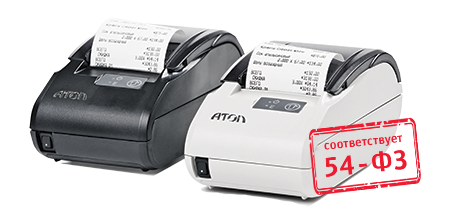 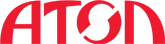 Фискальный регистратор АТОЛ 11Ф позволяет выполнять расчеты с клиентами на территории РФ в полном соответствии с действующим законодательством. АТОЛ 11Ф разработан с учетом всех новейших изменений закона, в том числе правил, установленных 54-ФЗ и законом о ЕГАИС. Приказом ФНС № ЕД-7-20/492@ от 15.09.2016 регистратор АТОЛ 11Ф внесен в реестр контрольно-кассовой техники.Устройство оптимально подойдет для использования в компаниях малого и сверхмалого бизнеса, на оптовых и розничных торговых точках, предприятиях сферы услуг, выездной торговли и других организациях с небольшим потоком посетителей и маленьким бюджетом на автоматизацию торговли.АТОЛ 11Ф совместим с компьютерной техникой, мобильными устройствами, POS-терминалами и системами на базе мобильных устройств. Кроме того, с помощью Web-приложений регистратор может быть сопряжен с различными облачными решениями для нужд торговли.Фискальный регистратор АТОЛ 11Ф позволяет:Передавать онлайн всю требуемую фискальную информацию в налоговые органы через ОФД, в том числе       через беспроводные каналы связи (2G, 3G, Wi-Fi);Создавать и распечатывать QR-коды, необходимые для проверки качества алкогольной продукции;Использовать чековую ленту шириной 58 или 44 мм. (ограничитель для узкой ленты в комплекте);Работает с компьютерной техникой на базе распространенных ОС (Windows, iOS, Android, Linux);Подключается к компьютеру через интерфейс RS-232C или USB с возможностью оперативного переключения       между этими интерфейсами без подключения к ПК;Интегрироваться с любым популярным кассовым программным обеспечением;Оперативно заменять чековую ленту (с использованием технологии «брось и печатай»);Заменять фискальный накопитель, не разбирая корпус.Недорогие расходные материалы и запасные части дают возможность сократить расходы на ремонт и обслуживание техники. Компактные размеры устройства позволяют использовать его в условиях ограниченного пространства. Также регистратор может быть легко доработан до мобильной версии.Рекомендации по сферам применения Для предприятий любых сфер с низкой пропускной способностью,   где необходим чек 44 или 58 ммПринтер/ Способ печати АТОЛ/ТермопечатьПечатающий механизм LTP01-245-02, Seiko Instruments (Япония)Скорость печати, мм/секунду 75Количество символов в строке от 24 до 32 (при бумаге 58 мм) от 24 до 26 (при бумаге 44 мм)Автоотрез НетРесурс печатающей головки, км чековой ленты 50Печать графических элементов ДаПередача данных в ОФДИнтерфейс для передачи данных в ОФД USB, Wi-fi, 2G, 3G (при установке коммуникационного модуля)Чековая лента Ширина 58+0/-1 мм, 44+0/-1 мм. Диаметр рулона до 52 ммШирина-длина-высота, мм 88 х 160 х 79Масса без БП, кг 0,36 (без аккумулятора)Цвет корпуса Белый / чёрныйБлок питания/Питание 24V, АС 220 В, 50 Hz